Name:______________________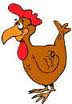 Go to the website below:http://www.geauga4h.org/poultry/index.htmUnder Section F (Chicken Digestion System), click on Learn the Parts.Part 1. Study the labeled picture and read the explanation of the poultry digestive system. It has many differences from other animals! In the box below, Draw and Label the chicken’s digestive system. Include a bullet point with the main function of each digestive component.If you would like to draw this on a separate 8.5x11 sheet (so you have more space) and turn that in with this handout, go ahead and do so.  Word bank:Precrop Esophagus		Crop		Postcrop Esophagus	Proventriculus		Gizzard	Pancreas		Small Intestine 		Ceca		Large Intestine	Cloaca			Vent		Part 2. Once you have completed this you may move on to the next page. Try your luck at labeling the blank digestive tract! Once you have completed this, move onto the next page!Part 3. This page has a quiz to help you judge your learning, and help you summarize what you have learned about chicken digestion. Below are the descriptions of various digestive components. Record the component that is being described on the lines below. Organ where food can be stored if proventriculus and gizzard are full.__________________Organ where digested feed is absorbed____________Place where waste is passed out of the body.___________________Place where reproductive, digestive and urinary systems meet._____________Organ where acid is mixed with feed.____________________Organ where feed is mechanically ground______________Secretes digestive enzymes into the small intestine_______________Does not serve any significant function in bird digestion__________________Absorbs water from waste material__________________